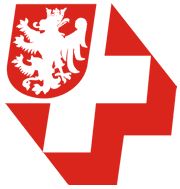 Krosno, dnia 02.03.2010r.Wojewódzki Szpital Podkarpacki im. Jana Pawła II38-400 Krosno, ul. Korczyńska 57,tel. / fax 013-4378497 lub 215email:sezam.szpital@krosno.med.plwww.krosno.med.plPrzedłużenie terminu składania i otwarcia ofert w postępowaniu znak NZ/215/03/2010 na zakup i dostawę szwów chirurgicznychPrzedłużam termin składania i otwarcia ofert w postępowaniu na zakup i dostawę szwów chirurgicznych NZ/215/03/2010 , jak następuje: Nowy termin składania ofert upływa 05.03.2010r. o godz. 10:30Nowy termin otwarcia ofert  05.03.2010 r.  o godz. 11: 00